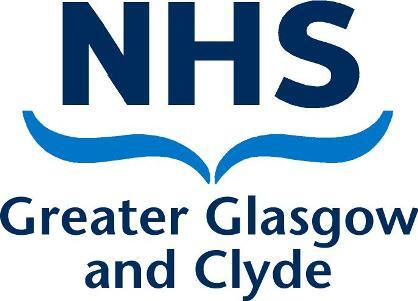 WELCOME TO NHS GREATER GLASGOW AND CLYDE CANDIDATE INFORMATION PACK Title: Locum Consultant in Medical OncologyLocation: Beatson West of Scotland Cancer CentreJob Reference: 60729Closing Date: 6th August 2021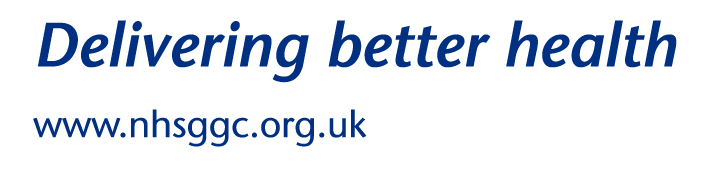 Contents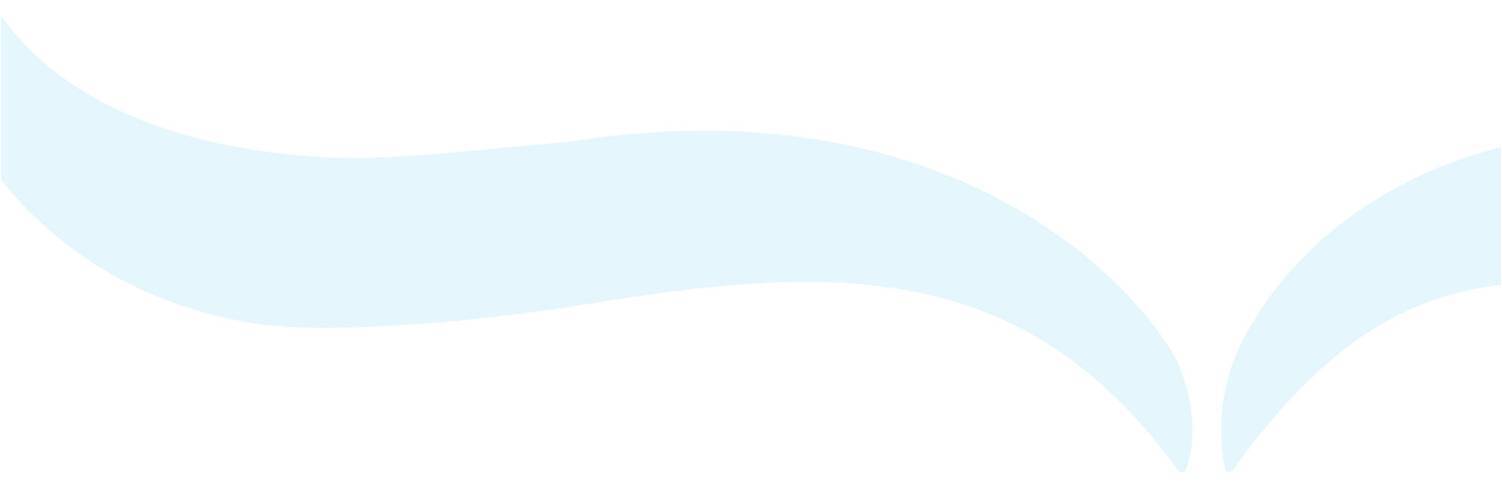 Please visit https://apply.jobs.scot.nhs.uk  for further details on how to apply Search for the job reference number quoted above. Please note all applications should be made via our e Recruitment system (Job Train)Section 1:	Summary Information Relating to this PostGrade:		Locum ConsultantDepartment:        	OncologyLocation: 		Beatson WOSCCNHS Greater Glasgow and Clyde encourages applications from all sections of the community. We promote a culture of inclusion across the organisation and are proud of the diverse workforce we have.NHS Greater Glasgow and Clyde encourages applications from all sections of the community. We promote a culture of inclusion across the organisation and are proud of the diverse workforce we have. Applications from UK, EU  and non-EU candidates will be welcomed.Right to work in the United KingdomAnyone from outside of the United Kingdom (UK), excluding from the Republic of Ireland will need permission from UK Visas and Immigration (UKVI) to work in the UK and may also need entry clearance before travelling here.  The Home Office (of which UKVI is a part) is responsible for governing the way individuals from outside the UK and Republic of Ireland can work, train or study in the UK. To obtain a visa or entry clearance, you will need to meet certain requirements and demonstrate you have the right the work in the UK via:         the points-based immigration system         the EU settlement scheme         a biometric residence permitA new points-based immigration system was introduced in January 2021 with parts of it in place towards the end of 2020. The system provides a route for both European Union and non-European Union nationals to work, train or study in the UK if they meet the eligibility criteria. It applies to everyone from outside of the UK who wishes to live and work here, apart from people from the Republic of Ireland and European Union nationals who were already in the UK by 31 December 2020. European Union nationals in the UK prior to 31 December 2020 should apply to the EU settlement scheme.If you are an international Doctor/Dentist from outside of the UK and Republic of Ireland, you can apply for, and take up employment in medical and dental posts that may qualify for sponsorship under a skilled worker visa.  A Health and Care Worker visa allows health and care professionals to come to or stay in the UK to do an eligible job with the NHS, an NHS supplier or in adult social care.EU settlement schemeFree movement with the European Union (EU) ended on 31 December 2020 and there are new arrangements for EU citizens.The EU settlement scheme provides EU nationals with a route to residency in the UK. EU nationals who arrived in the UK by 11pm on 31 December 2020 have until 30 June 2021 to apply to the scheme.  If you are an EU, EEA or Swiss citizen and don't already have temporary or permanent leave to remain, you and your family can apply to the EU settlement scheme to continue living in the UK after 30 June 2021. If your application is successful, you will receive either pre-settled status or settled status.  Applicants must have full GMC Registration, a license to practise, FRCA (or equivalent) and eligible for inclusion in the GMC Specialist Register. Those trained in the UK should have evidence of higher specialist training leading to CCT or eligibility for specialist registration (CESR) or be within 6 months of confirmed entry from the date of interview.  Non-UK applicants must demonstrate equivalent training.   For further information regarding NHS Greater Glasgow and Clyde and its hospitals, please visit our website www.nhs.ggc.org.ukSection 2:Description of the Beatson West of Scotland Cancer CentreThe Beatson West of Scotland Cancer Centre (BWoSCC) is Scotland’s largest cancer centre, and the largest in the UK based on activity.  The centre has undergone unprecedented capital and resource investment and our clinical teams are redesigning the way oncology services are delivered to a population of 2.9m people across four Health Board areas.  It offers our team of professionals a truly state-of–the-art environment in which to practise and develop their skills.An internationally-renowned teaching centre, the Cancer Centre incorporates the academic units of Medical Oncology, Radiation Oncology, Translational Research and Palliative Care. Glasgow is a large, lively and friendly city and a great place to make a home. The schools are excellent and many are local to the cancer centre. In addition it has excellent transport links to other parts of Scotland, the UK and beyond. The city was host to the Commonwealth Games in summer 2014.Role of the Cancer Centre The role of the Cancer Centre is to deliver all non-surgical oncology services for residents of the West of Scotland on the basis that:services meet equitably the assessed needs of the population served a high quality service, integrated within the Cancer Centre and also with other cancer care providers, is provided services provided compare favourably with those elsewhere in the UK and there is continual focus on improving care and treatment for patientsexpenditure represents value for moneystaff are valued and encouraged to maintain high standards of patient care through, for example, access to continuing professional developmentclinical outcomes are monitored and are discussed in the context of clinical audit and clinical governanceresearch and development are encouragedThe Work of the Cancer CentreThe Beatson West of Scotland Cancer Centre provides specialist oncology services to 60% of the Scottish population.  The centre sees over 10,000 new patients a year and over 70,000 return patients.  Over 100,000 fractions of radiotherapy and 28,000 cycles of chemotherapy are given each year in the centre alone. The clinical teams also deliver medical cancer treatments in 13 local hospitals in partnership with local specialist cancer teams.  The centre employs over 800 staff including 75 consultants in oncology and haematology. The annual budget of Specialist Oncology Services is over £100m.The centre has 122 beds in 6 wards (1 Ward of 19 beds is for haemato-oncology). One of these wards runs as an 8 bedded Brachytherapy Unit.  There is also a large and busy Day Case Chemotherapy Unit comprising 48 treatment stations. The centre has a self-contained Acute Oncology Assessment Unit staffed by Advanced Nurse Practitioners which provides unscheduled care for cancer patients on treatment. The centre has its own out-patient department and a large aseptic facility for cytotoxic reconstitution. The unit has an accredited gene therapy aseptic facility. Up to 10 appropriate patients are accommodated in a local hotel while they undergo radiotherapy. The Beatson West of Scotland Cancer Centre (BWoSCC) is superbly equipped with 11 linear accelerators, all of which incorporate facilities for VMAT and on-board imaging (OBI). We continue to install state-of-the-art Varian TrueBeamTM units through the Capital Equipment Replacement Programme (CERP) utilising Scottish Government funded ring fenced monies.   These facilities have allowed a dynamic, “can-do” approach to the development of new treatment techniques.  The centre has launched high intensity mode (24 Gy/min) VMAT for stereotactic intracranial radiosurgery and for lung stereotactic ablative radiotherapy (SABR), both firsts for the UK.   In addition, VMAT has become a well established routine treatment for all radical head and neck, brain, Gynaecological, Anal cancers and prostate tumours.VMAT has become the treatment of choice at the centre for most radical         radiotherapy treatments. We are the only centre in UK offering Pelvic SABR for Gynaecologic cancer. There are exciting programmes underway to continue to develop the technique for liver and spine. We are about to start a programme for SABR for Oligometastatic disease.  Supporting these developments is an expanding IGRT programme with facilities for CBCT, 4DCT, on-site MRI and PET/CT. 4DCT imaging is offered routinely for lung, and, driven by local clinical interest, will shortly be introduced for pancreas and breast. Imaging is supported by 3 CT Simulators. On treatment verification for several sites is in the form of either daily or weekly CBCT.A satellite unit opened in November 2015 at the Lanarkshire Beatson site. This facility augments our radiotherapy capacity with 2 further TrueBeam LINACS with full planning and mould room capability The Lanarkshire Beatson is located 20 miles to the east of the parent centre.The centre has a generously equipped brachytherapy facility with dedicated theatre and 2 HDR treatment units.  On-site MRI is used to facilitate imaged-guided brachytherapy for cervix.   There is an established LDR seed programme for prostate.There is excellent access to CT, CT-PET and MRI scanning facilities for radiation planning, both in the Cancer Centre and in the adjacent West of Scotland Pet Centre. A second CT-PET scanner was installed in June 2011. There is a national PACS system for Scotland making access to imaging seamless.  There is excellent co-operation with the Regional Department of Clinical Physics and Bio-Engineering whose headquarters are at the Western Infirmary. The Radiotherapy Division is based in the Cancer Centre. A large program of research and development in radiation physics has been developed, including research fellows and research physicists. The Radiotherapy Research Group and its program are led by Professor Anthony Chalmers.National services at the Cancer Centre include sarcoma, prostate brachytherapy and ophthalmic oncology. The Cancer Centre offers the full range of evidence-based regional oncology services including CHART radiotherapy for lung cancer.  The Beatson West of Scotland Cancer Centre (BWoSCC) and NHS Greater Glasgow & Clyde are partners with the Institute of Cancer Sciences, University of Glasgow, and the CR-UK Beatson Institute, Glasgow, as part of the CR-UK Glasgow Centre. The Institute of Cancer Sciences within the College of Medical, Veterinary, and Life Sciences, University of Glasgow has clinical Professors of Clinical Oncology, Translational Cancer Research, Clinical Cancer Research, and Translational Haematology currently in post, all of whom have clinical sessions at the Beatson West of Scotland Cancer Centre.  Professor Owen Sansom directs the laboratories at the internationally renowned CR-UK Beatson Institute located 3 miles from the Beatson West of Scotland Cancer Centre. This collaboration within the CR-UK Centre offers and unrivalled opportunity and environment for collaboration in basic and translational cancer research including in cancer genomics, radiotherapy research, precision medicine, and early and late phase clinical trials. The BWoSCC houses one of the CR-UK cancer Clinical Trials Units (CTU) and the Glasgow Experimental Cancer Medicine Centre (ECMC). The research facilities at the Beatson West of Scotland Cancer Centre, including the CTU and the ECMC with its dedicated Clinical Research Unit, can facilitate the coordination of early phase and late phase trials in most tumour types in solid tumour oncology and in haemato-oncology, including large, multi-centre trials (EORTC, MRC, CR-UK), translational trials (with an investigational medicinal product) and has a strong portfolio of industry-sponsored studies. The Stratified Medicine Scotland Innovation Centre, the MRC Molecular Pathology Node, and the Imaging Centre of Excellence at the Queen Elizabeth University Hospital, Glasgow, provide further outstanding facilities to support translational and clinical researchClinics are held in eight hospitals within NHS Greater Glasgow & Clyde and in seven in other board areas. Chemotherapy is prescribed and delivered in nine hospitals out with the city of Glasgow.In 2013 the centre opened a new Acute Oncology Assessment Unit to provide on site specialist triage and assessment of cancer patients with unscheduled needs. Thus unit is staffed by 2 Advanced Nurse Practitioners and 4 senior triage nurses 8-8pm Monday to Friday. In May 2015 we opened a 4 bed High Acuity Unit staffed by Critical Care nurses who also facilitate an outreach service throughout the centre for medically deteriorating patients.The Job ItselfTitle:		Locum Consultant Medical Oncologist NHS Greater Glasgow & Clyde is the employing authority.	The Names of current consultant members of the Service are:Clinical Oncology	Dr Allan James (Clinical Director)Dr Carrie Featherstone (Radiotherapy Lead)Dr David Dodds 	Dr Diana Ritchie          		     	Professor Anthony Chalmers	Dr Stefano Schipani	Dr Fiona Cowie 			Prof Nick Reed		Dr Ioanna Nixon			Dr Claire Paterson	Dr Rosemary Stevens		Dr Nazia Mohammed 	Dr Alec McDonald			Dr Jan Wallace           	Dr Kathryn Graham 			Dr Azmat SadozyeDr Abdulla Alhasso 			Dr Jonathan Hicks			Dr David McIntosh 			Dr Christina Wilson	Dr Vivienne MacLaren 		Dr Sam Marashi Dr Rosie Harrand			Dr Graeme LumsdenDr Ben Fulton			Dr Grainne DunnDr Norma Sidek			Dr Carolynn LambDr Brian Clark			Dr Derek GroseDr Noelle O’Rourke			Dr Nick MacLeodDr Ross Carruthers			Dr Stefan NowickiDr Tareq Abdullah			Dr Almu CascalesDr Ashleigh Kerr			Dr Stephen McKayDr Amy Martin			Dr Alanna MortonDr Sean O’Cathail			Dr Iffet RabnawazMedical OncologyDr Hilary Glen			Dr Sharon ArmstrongDr Ros Glasspool			Dr Jennifer BrownProf Rob Jones 			Prof T R Jeff Evans 			Dr Iain MacPherson			Dr Jeff White				Dr Sophie Barrett (SACT Lead)	Dr Judy Fraser 			Dr Lucy Scott			Dr Ashita Waterston			Dr Nicola Steele			Dr Clinton Ali				Dr Janet Graham			Dr Dawn Storey			Dr Balaji Venugopal		           Dr Sara Slater  
Dr Anne McKillop                          Dr Patricia Roxburgh	Dr Chiara Braconi			Dr Caroline FordeDr Fieke Froeling			Dr Maria MartinezDr Manreet Randhawa		Dr Lisa RodgersDr Barbara Stanley			Dr Yun Yi TanProf. Richard Wilson		Dr Ishtiaq Zubairi	Palliative Medicine	Dr Alison Mitchell	Dr Jane Edgecombe	Dr Eilidh Burns		Number and Grades of Junior Medical Staff	“Specialist Registrars”               	19 in Clinical Oncology + 5 in Medical Oncology	FY2/CMT/GPST  			15	Associate Specialist in Oncology  1		Speciality Doctors 			4Departmental OrganisationIn order to facilitate medical management the BWOSCC is divided into 6 teams for specialist oncology services based on the following tumour sites:BreastLungUrologyGIHead & Neck (& neuro-oncology)Gynaecology (including neuro endocrine and sarcoma)All wards within the BWOSCC (with the exception of brachytherapy) are allocated to the teams and have integrated medical and clinical oncology stakeholders. There are 2 Consultant on-call rotas, one for Medical Oncology and one for Clinical Oncology. On call commitments take priority over scheduled commitments when consultant is on call. The BWOSCC is committed to multi-disciplinary team working and the Cancer Managed Clinical Networks for the West of Scotland.  Each team has a trainer who supervises the trainees. Clinical and Educational Supervision is provided to trainees in conjunction with the local Deanery. The teams are headed by a team leader who is responsible for the development of departmental medical protocols, absence management and team deployments.  All consultants participate in care delivered by multidisciplinary cancer site specific teams consisting of Specialty Doctors, Clinical Nurse Specialists, IV Nurses, Pharmacists and Phlebotomists. All beds are shared and managed by a Bed Management Team who arranges admissions on the basis of need. The centre has a 6 bedded state of the art, age appropriate Teenage and Adolescent Unit which is used by patients between the ages of 16 and 25 with solid and haematological cancers. Section 3:Duties of the PostClinical Commitments: This is a locum consultant appointment. The successful applicant will take up a post providing specialist oncology input into Ovarian services. These cancer services in West of Scotland are linked to the regional (West of Scotland) MDT. These services are mature, developed and supported by teams of existing consultant clinical and medical oncologists.A proposed timetable for the post is detailed below.  Note that this post is for a commitment of 10 sessions (PAs) initially. Most consultant posts with significant peripheral commitments will generally attract an additional PA for travel time. The number of PAs can vary with service activity and is agreed through the job planning process.Outline Job PlanCross cover is provided by named colleagues. Note that the post holder works as part of the Gynae team to manage cross cover for clinics and inpatients. The on call frequency is 1 week on call in 20. When on call the consultant is expected to reduce/cancel scheduled off site clinical activities to participate in on call duties and the review of unscheduled admissionsThe post holder is expected to participate in yearly appraisal and job planning with the Clinical Director.Teaching, Management, Research and AuditThe post does not have a dedicated role in departmental teaching but the successful applicant will be expected to participate in clinical supervision of trainees. Clinical trial recruitment is embedded within clinical practice within the unit. The BWOSCC has a suite of seminar rooms for lectures and meetings. There is a well developed program of postgraduate medical education within the department, held on a Friday afternoon.	Study and TrainingThe BWOSCC has its own specialist library run by a part time librarian.  There is a major hospital library in the Phase I Building of the Western Infirmary which is five minutes walk away from the main library of the University of Glasgow.Research OpportunitiesThe BWOSCC has an excellent track record in clinical research.  It is a major contributor to local, national and international trials with about 1000 patients a year being entered and randomised through the Clinical Trials Unit. Patient numbers are such that we are often among the global top recruiting sites in international trials, ensuring high impact publications for committed investigators.The consultant has a continuing responsibility for the care of patients in his/her charge, and for the proper functioning of his/her department.The consultant will undertake the administrative duties associated with the care of his/her patients, and the running of his/her clinical department.In addition to the duties mentioned above, duties at other hospitals may be necessary.The post holder participates in an on-call rota with the other consultant staff for 1 week at a time, every 20 weeks. Section 4:		Closing Date: 6th August 2021Informal Enquiries and visits:  Canvassing in connection with appointments is not permitted but this does not debar candidates who wish to visit the department/hospital(s) concerned.  Details of Arrangements for Applicants to Visit the Department/Hospital(s) or to discuss the post(s). In the first instance, please contact:Regulatory Body:  General Medical Council & General Dental Council:  In the UK, the General Medical Council (GMC) and the General Dental Council (GDC) are the public bodies that maintain the official register of medical and dental practitioners within the United Kingdom. Their chief responsibility is to “protect, promote and maintain the health and safety of the public” by controlling entry to the register, and suspending or removing members when necessary. It also sets the standards for medical schools in the UK. To practice medicine and dentistry in Scotland, you must have a valid GMC Registration with a Licence to Practice or a GDC Registration. To find out more about the main types of registration which allow doctors to work in different posts. Please click here https://careers.nhs.scot/careers/find-your-career/international-recruitment/regulatory-bodiesFor medical consultant posts the post holder on commencement of the post must  have full registration with the General Medical Council (GMC a licence to practice and be eligible for inclusion in the GMC Specialist Register. Those applicants trained in the UK should have evidence of higher specialist training leading to Certificate of Completion of Training (CCT) or eligibility for specialist registration Certificate of Eligibility for Specialist Registration (CESR) or be within 6 months of confirmed entry from the date of interview. Non UK applicants must demonstrate equivalent training.If you are unsure of your eligibility to join the Specialty Register then find out more at:-https://www.gmc-uk.org/registration-and-licensing/the-medical-register/a-guide-to-the-medical-register/specialist-and-gp-application-typesAdditional information for dental appointmentsThe GDC issues Full Registration and Temporary Registration.Temporary registration can be issued to allow a dentist to practise dentistry only in selected supervised posts for training, teaching or research purposes.  Temporary registrations are granted for 6 months at a time, up to a maximum of 5 years.  Full registration allows a dentist to practice dentistry in the UK without restriction.In addition to full registration, dentists can also choose to be included on the Specialist List.The specialist lists are lists of registered dentists who meet certain conditions and are entitled to use a specialist title. They do not have to join a specialist list to practise any particular specialty, but they can only use the title 'specialist' if they are on the list. For more information on please visit  https://www.gdc-uk.org/UK Visas and Immigration:  Tier 2 Sponsorship:  Applications from job seekers who require Tier 2 sponsorship to work in the UK are welcome and will be considered alongside all other applications. However, non-EEA candidates may not be appointed to a post if a suitably qualified, experienced and skilled EU/EEA candidate is available to take up the post as NHS GGC as the employing body is unlikely, in these circumstances, to satisfy the Resident Labour Market Test. The UK Visas and Immigration department requires employers to complete this test to show that no suitably qualified EEA or EU worker can fill the post. For further information please visit the UK Visas and Immigration website https://www.gov.uk/tier-2-general. Please note NHS Greater Glasgow and Clyde does not provide maintenance in relation to Visa applications.In addition to the above, all appointments will be made subject to the receipt of satisfactory Pre Employment Checks including:  Disclosure Scotland Criminal Records Check  / Membership of the Protection of Vulnerable Groups ( PVG) &where applicable  evidence of overseas criminal records check, Occupational Health Check, References (all jobs are only offered following receipt of satisfactory references, covering a minimum of a 3 year period), Qualifications, Identity and Right to Work in the UK checks, Fitness to Practice & Revalidation.Data Protection LegislationThe information supplied by your application will only be processed by authorised NHS Greater Glasgow and Clyde personnel involved in relevant stages of the recruitment process. Applications submitted via the online NHS Scotland Application form will be imported into the NHS Greater Glasgow and Clyde recruitment system. The information you provide will be retained by NHS Greater Glasgow and Clyde  and will be used for the purpose of  processing your application and for statistical and audit purposes.  NHS Greater Glasgow and Clyde will process the information for the stated purposes in regards your application for employment. If your application is unsuccessful your information will be retained securely for 12 months from the completion of the recruitment process and then confidentially destroyed.Section 5:	Consultant AppointmentTerms and ConditionsTerms and Conditions of Service are those determined by the Terms and Conditions of the New Consultant Grade (Scotland) as amended from time to time. For an overview of the terms and conditions visit http://www.msg.scot.nhs.uk/pay/medicalContd../Section 6:	Making your ApplicationFrom the 3rd of June 2019 candidate applications for Medical and Dental posts within NHS Greater Glasgow and Clyde (NHSGGC) will only be accepted via the completion of an online application form. NHSGGC utilise a third party recruitment system called JobTrain and when you complete and submit the online application form your submitted application will be imported into JobTrain and any emails will be sent via the JobTrain Recruitment System. If this is the first time you have applied for an  NHSGGC vacancy via our eRecruitment system (JobTrain), you will be asked to create an account. You can do this via an email address or social media account. Please make sure the email address submitted is correct as this will be our primary method of contact during each stage of the recruitment process. You will receive emails from our eRecruitment system throughout the process, you can reply to these and they will be received by our Medical Recruitment team member managing the vacancy. Please ensure you check the email account (including junk/spam boxes) from which you apply regularly as we will use this to contact you regarding your application.Please note if you are registering as a new candidate you will be able to upload your Curriculum Vitae (CV). This is used to help pre-populate some of the online application form only. NHS Scotland does not accept CV’s in addition to/instead of a completed application form. Your CV will not be provided to the interview panel for shortlisting. Please remember when using the online application system you will time-out after 30 minutes of inactivity. Please regularly save your application. NHS GGC is unable to accept written applications; all applications must be submitted via eRecruitment system, JobTrain. Please visit https://apply.jobs.scot.nhs.ukContact Us For any additional information about this post, guidance in completing your application or if you have any personal requirements that will enable you to participate in our recruitment process please contact a member of our NHS Greater Glasgow and Clyde’s Medical and Dental Recruitment team via:                                        Tel: +44 (0)141 278 2700 and select Option 1                               Email: nhsggc.recruitment@nhs.scotThank you for your interest in NHS Greater Glasgow and Clyde, we look forward to receiving your application. Section 7:	About NHS Greater Glasgow and ClydeNHS Greater Glasgow and Clyde is the largest health board and provider of healthcare in Scotland and one of the largest in the UK. Responsible for the provision and management of the whole range of health services in this area including hospitals and General Practice, NHS Greater Glasgow and Clyde works alongside partnership organisations including local authorities and the voluntary sector.It serves a population of 1.15 million covering 6 local authority areas which include the city of Glasgow as well as incorporating both urban and rural areas. With a total budget of £3.2 billion and a workforce of around 39,369 staff, NHS Greater Glasgow and Clyde delivers local, regional and national services including acute hospital, primary, mental health and community services.Capital Building Modernisation ProgrammeA major capital building programme of over £1 billion to modernise Glasgow’s acute hospitals has already seen the delivery of the new West of Scotland Cancer Centre, two Ambulatory Care Hospitals at Stobhill and the Victoria as well as a new Laboratory Facility providing Biochemistry, Haematology, Pathology, Genetics and citywide mortuary services based on the South Glasgow Hospitals Campus which was opened in 2012. NHS Greater Glasgow and Clyde, Acute Services DivisionNHS Greater Glasgow and Clyde’s Acute Services are delivered currently from three Sectors covering North Glasgow, South Glasgow and Clyde and three Directorates with cross site responsibilities covering Women and Children’s Services, Regional Services and Diagnostics. The dimensions of the Directorates/Sectors are around:NHS Greater Glasgow and Clyde has the largest group of adult acute hospitals in Scotland offering many opportunities to ensure job satisfaction and career development. We provide a wide range of services from community-based care through to the full range of general and specialist hospital services. Close links are enjoyed with all universities in Glasgow and Clyde and our staff makes a significant contribution to both undergraduate and postgraduate teaching across the multidisciplinary spectrum.In Glasgow north of the river Clyde, there are Glasgow Royal Infirmary, Stobhill Ambulatory Care Hospital, Gartnavel General Hospital (including the Beatson West of Scotland Cancer Centre) and Glasgow Dental Hospital & School. In Glasgow south of the river, there are the Queen Elizabeth University Hospital, the Royal Hospital for Children, the Victoria Hospital Ambulatory Care Hospital and West Glasgow Ambulatory Care Hospital. And within the Clyde area are the Royal Alexandra Hospital in Paisley, Inverclyde Royal Hospital in Greenock and the Vale of Leven District General Hospital in Alexandria. Queen Elizabeth University Hospital and Royal Hospital for ChildrenIn 2015, the new Queen Elizabeth University Hospital (QEUH) opened at the old Southern General Hospital site. This is a flagship Scottish Government project and sees the amalgamation of services from the Victoria Infirmary, the Southern General Hospital, and the Western Infirmary.The new hospital has 1109 patient rooms, a 20 bed Intensive Care Unit and a 39 bed High Dependency Unit. In addition, the new Glasgow paediatric hospital the Royal Hospital for Children is co-located on site and this facility works closely with the recently opened Maternity Hospital. The Queen Elizabeth Teaching and Learning Centre developed jointly by NHS Greater Glasgow and Clyde and The University of Glasgow, is an investment of £27 million to provide a training environment for the clinical years of the undergraduate medical degree (MBChB), and postgraduate training facilities for medical staff and a large variety of NHS professionals. Three floors of this purpose built centre are dedicated to teaching and learning and are connected to the main QEUH building by a link bridge. For more information visit https://www.nhsggc.org.uk/patients-and-visitors/main-hospital-sites/queen-elizabeth-university-hospital-campus/teaching-and-learning-centre/about-the-centre/The Queen Elizabeth University Hospital is not only the largest hospital campus in Glasgow but one of the most modern and cutting edge locations for medical care in Scotland. The QEUH is expected to be designated a Major Trauma Centre by 2020. The Royal Hospital for Children (RHC) provides paediatric care for children up to the age of 16. This facility if conjoined with the QEUH. The Institute of Neurological Sciences (INS). This provides Neurosurgical and Oral Maxillofacial Services, and is on the same campus as the QEUH connected by a link corridor.  Further information is available at https://www.nhsggc.org.uk/patients-and-visitors/main-hospital-sites/queen-elizabeth-university-hospital-campus/queen-elizabeth-university-hospital-glasgow/queen-elizabeth-university-hospital/Education and ResearchIn total there are 35 hospitals of different types including 6 teaching hospital sites with additional teaching and research facilities for Medical, Nursing and Allied Health Professionals across Acute Services, which have responsibility for ensuring effective partnerships with 4 universities and local colleges  who play a vital role in the education and training of all our health care professionals   :University of GlasgowGlasgow Caledonian UniversityUniversity of StrathclydeThe University of the West of ScotlandWe have 35 hospitals of differing types providing a comprehensive range of Acute Hospital, Maternity, Mental Health and Community Care facilities. We work with our six Health and Social Care Partnerships covering Glasgow City, Renfrewshire, East Renfrewshire, Inverclyde, East Dunbartonshire and West Dunbartonshire .   In addition we are supported by our Board-wide Corporate service’s directorates including Public Health, Estates and Facilities, e-Health, as well as corporate teams in Finance, Planning and Human Resources and Organisational Development and other specialist services. We are committed to delivering high quality, innovative health and social care that is person-centred. Our ambition is to be a quality-driven organisation that cares about people -patients, their relatives and carers and our staff and is focussed on achieving a healthier life for all.NHS Greater Glasgow and Clyde provides services through 6000 beds across:9 acute inpatient sitesThe Beatson West of Scotland Cancer Centre61 health centres and clinics10 Mental Health Inpatient sites6 Mental health long stay rehabilitation sitesOur Acute care is provided across NHS Glasgow and Clyde on a range of main sites click here to find out more   https://www.nhsggc.org.uk/locations/hospitals/  Beatson West of Scotland Cancer CentreGartnavel General HospitalGlasgow Royal InfirmaryInverclyde Royal HospitalLightburn HospitalQueen Elizabeth University Hospital Royal Hospital for Children The Institute of Neurological Sciences Princess Royal Maternity Hospital Royal Alexandra HospitalVale of Leven Hospital3 Ambulatory care hospitals are located at:New Stobhill HospitalNew Victoria Hospital West Glasgow Ambulatory Care HospitalEach year we deliver around 170,000 emergency medical and 62,000 emergency surgical episodes and 165,000 day cases. We continue to operate one of the busiest A&E/minor injuries units in the UK with 455,000 attendances. We deliver 400,000 new outpatient attendances.NHS Greater Glasgow and Clyde is responsible for improving the health of our local population and delivering the healthcare it requires. Our purpose is to provide strategic leadership and direction, and ensure the efficient, effective and accountable governance of the local NHS system.NHS Greater Glasgow and Clyde Medical Workforce Plans The three Workforce Plans focus on Medical and Dental workforce issues and will form part of an overarching plan which will include other elements of the Acute workforce including Nursing and Midwifery, Allied Health Professionals and all other NHS staff groups. For more information on the Acute Services Medical Workforce Plan, Mental Health Services Medical Workforce Plan and  the Oral Health (Dentist) Workforce Plan please visit https://www.nhsggc.org.uk/working-with-us/hr-connect/workforce-planning-and-analytics/workforce-planning/nhsggc-medical-workforce-plans/Our Culture and ValuesJane Grant, Chief Executive, NHS Greater Glasgow and Clyde‘It is key that we are all committed to the core NHS values of: Care and Compassion – Dignity and Respect – Openness, Honesty, Responsibility, Quality and Teamwork – and we use these values to guide us in all that we do.NHS Greater Glasgow and Clyde is a great organisation with a huge pool of terrific talent. We are committed to equality and diversity – to a zero tolerance toward racism, sexism and homophobia. We have access to some of the finest facilities and resources in the country, but it is the values and attitudes we demonstrate as individuals that make the biggest difference to our patients and their families.These key messages are important for new colleagues joining our organisation – but I also believe it is important that we all remind ourselves of the opportunities we have to impact very positively on the lives of thousands of patients and their families no matter what job we do as part of NHS Greater Glasgow and Clyde’. https://www.nhsggc.org.uk/working-with-us/hr-connect/learning-education-and-training/induction-portal-welcome-to-nhs-greater-glasgow-and-clyde/For more information about NHS Greater Glasgow and Clyde please visit: www.nhsggc.org.uk.  Find out more about NHS Scotland, the biggest employer in the country, providing jobs to people in more than 70 different professions, and its workforce is its greatest asset. https://www.scotland.org/work/career-opportunities/healthcareSection 8:	Living and Working in the Greater Glasgow and Clyde areaAs a place to live, the Greater Glasgow and Clyde area has many attractions. The West of Scotland combines cosmopolitan charm, lush countryside and soothing seaside. Culturally diverse, architecturally stunning and historically rich, this vibrant region is home to innovation, celebration and the largest city in Scotland – Glasgow.As Scotland’s most populous region, the West of Scotland is home to approximately two million people. In addition to the city of Glasgow, East and West Dunbartonshire, Inverclyde, Ayrshire, North and South Lanarkshire, Renfrewshire and East Renfrewshire make up this captivating and eclectic part of the country.This is a region of striking contrast. Larger areas like Glasgow are within easy reach of picturesque towns, villages and some of Scotland’s most scenic beaches, captivating wildlife and tranquil countryside.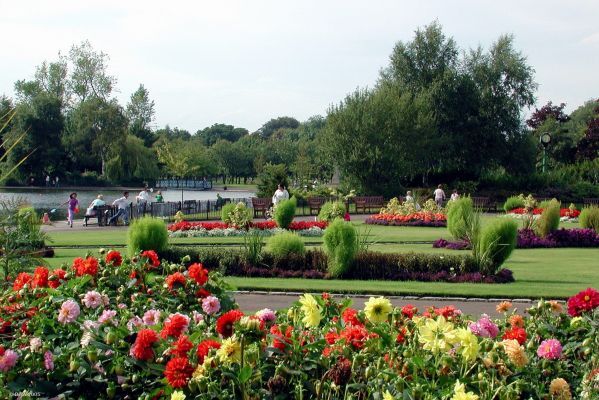 GlasgowMulticultural, magnificent and brimming with personality, Scotland’s largest city is home to nearly 600,000 people. Discover rich history, stunning architecture and the best shopping in the UK outside London. Glasgow is one of the highest ranking cities in the UK for quality of life. (source: Mercer survey, 2012)This aptly-named ‘Dear Green Place’ blends the best of urban-living with the splendour of lush gardens and parks. Impressively, the city boasts more green space per square mile than any other UK city. With some of the biggest and brightest businesses Scotland has to offer, in addition to enjoying the scenery, you can explore the many great career opportunities the city offers.Offering the best of both worlds, Glasgow is close to breathtaking countryside offering up nearby hill walking, sailing, and cycling. Some of the world’s greatest golf courses are all within an hour’s drive of the city. And this bustling city’s arts and culture, nightlife and food are hard to surpass.Home to over 133,000 students from around the world, this vibrant city has five world-renowned universities and seven colleges.Lots to see and doNo matter what your age or interest, the West has something for you. Be dazzled by Charles Rennie Mackintosh’s iconic architecture in Glasgow or satisfy your appetite with mouth-watering produce at the farmers’ markets in Renfrewshire and Inverclyde. You also have your choice of impressive year-round events and festivals, attractions or some of the best leisure facilities in the country. And as a UNESCO City of Music, Glasgow offers an impressive range of musical delights.Experience the award-winning wonder of Kelvingrove Art Gallery and Museum and the awe-inspiring Glasgow Science Centre, or enjoy international musicians, sporting events and more at the city’s last addition, the 12,000 seat SSE Hydro Arena.This year’s Mercer’s Quality of Living survey sees Glasgow beat the likes of Rome, Prague, and Dubai to be named as one of the best cities in the world to live.The West loves its sports – evident in its numerous outstanding leisure centres and facilities. Glasgow is one of the world’s top 10 destinations for sports events and in 2014, Glasgow hosted the 20th Commonwealth Games. The newly built Commonwealth Arena and adjoining Sir Chris Hoy Velodrome in the East End of Glasgow hosted badminton and cycling events for the 2014 games.  In Ayrshire you can celebrate the national poet at the Burns and a' that Festival, admire the spectacular scenery at the Ayr Flower show or try your luck at the races at the Scottish Grand National.HousingWhether you are renting or buying, Glasgow offers a superb selection of housing. Here you’ll have your choice of apartments on the River Clyde, spacious Victorian flats in the West End and family homes in leafy suburbs conveniently located near to schools.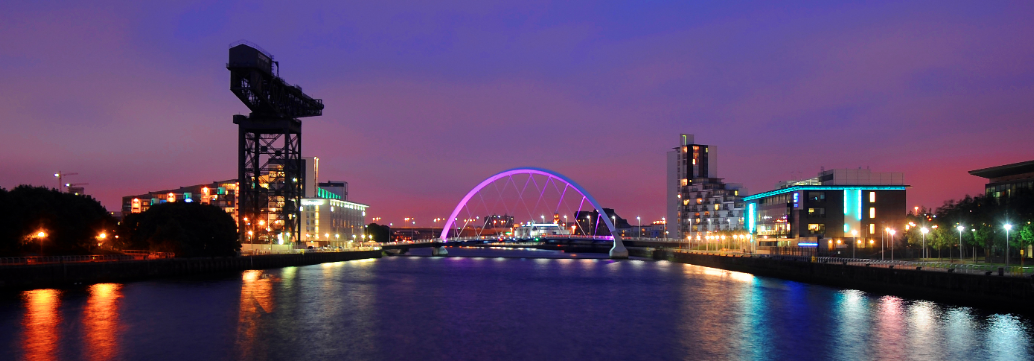 Getting aroundThe region’s excellent transport links mean you’re connected to the rest of the UK - and the world. The M8 motorway connects the West with the rest of Scotland, taking just under an hour to drive between the country’s major cities Glasgow and Edinburgh, a well-used commuter’s route.The bus is an effortless way to get around because it’s inexpensive and widely available across the region – even in remote locations.   Glasgow has the UK’s largest suburban rail network outside London.  An abundance of stations and travel times makes exploring the region by train an easy option. The rail network links both rural areas and cities with the rest of Scotland and the wider UK. From Ardrossan, Gourock and Wemyss Bay you can also travel by ferry to many of Scotland’s islands, or further afield from one of the cruise ships that dock at Greenock harbour.Glasgow’s two international airports connect the region with the rest of the UK and beyond. There are approximately 200 flights per day from Glasgow international airport alone, ready to fly you to over 90 destinations like London, Dubai and New York.The best of the city-living, magnificent countryside and an opportunity to work in some of Scotland’s most exciting industries means this region is a hugely popular place to live, play and work.To find more information about living and working in Scotland please visit:  https://www.visitscotland.com/https://www.scotland.org/https://www.talentscotland.com/https://moverdb.com/moving-to-glasgow/SectionSection 1Summary Information relating to this postSection 2Job DescriptionThe Department/Specialty – Facilities, Resources and Activity, Duties of the postSection 3Job Plan  and Person SpecificationSection 4General InformationSection 5Terms and ConditionsSection 6Making your ApplicationSection 7About NHS Greater Glasgow and ClydeSection 8Living and Working in the Greater Glasgow and Clyde areaAdditional Arrangements for Applicants : Informal enquiries and details of arrangements to visit the department regarding this post will be welcome by:Additional Arrangements for Applicants : Informal enquiries and details of arrangements to visit the department regarding this post will be welcome by:Additional Arrangements for Applicants : Informal enquiries and details of arrangements to visit the department regarding this post will be welcome by:Additional Arrangements for Applicants : Informal enquiries and details of arrangements to visit the department regarding this post will be welcome by:Name Job Title Email   Telephone Allan JamesClinical DirectorAllan.james@ggc.scot.nhs.uk0141 301 7076Monday AMamOvary ClinicpmClinical adminTuesdayamWard roundpmSPAWed amGyn MDTpmGyn clinicThursdayamOvary ClinicpmWard round / Clinical + research Admin FridayamNew patient ClinicpmTeachingName Job Title Email Telephone Allan JamesClinical DirectorAllan.james@ggc.scot.nhs.uk0141 301 7076TYPE OF CONTRACTLocumGRADE AND SALARYLocum Consultant The whole-time salary will be a starting salary of:- £84,984  to  £112,925 per annum (pro rata if applicable) Progression of salary is related to experience.  New Entrants to the NHS will normally commence on the minimum point of the salary scale, (dependent on qualifications and experience). Salary is paid monthly by Bank Credit Transfer.HOURS OF WORK Full-Time SUPERANNUATIONNew entrants to NHS Greater Glasgow and Clyde who are aged sixteen but under seventy five will be enrolled automatically into membership of the NHS Pension Scheme.  Should you choose to "opt out" arrangements can be made to do this via: www.sppa.gov.uk REMOVAL EXPENSESAssistance with removal and associated expenses may be given and would be discussed and agreed prior to appointment.   EXPENSES OF CANDIDATES FOR APPOINTMENTCandidates who are requested to attend an interview will be given assistance with appropriate travelling expenses. Re-imbursement shall not normally be made to employees who withdraw their application or refuse an offer of appointment.SMOKEFREE POLICYNHS Greater Glasgow and Clyde operate a No Smoking Policy in all premises and grounds.DISCLOSURE SCOTLANDThis post is considered to be in the category of “Regulated Work” and therefore requires a Disclosure Scotland Protection of Vulnerable Groups Scheme (PVG) Membership.CONFIRMATION OF ELIGIBILITY TO WORK IN THE UKNHS Greater Glasgow and Clyde (NHSGGC) has a legal obligation to ensure that it’s employees, both EEA and non EEA nationals are legally entitled to work in the United Kingdom.  Before any person can commence employment within NHSGGC they will need to provide documentation to prove that they are eligible to work in the UK.  Non EEA nationals will be required to show evidence that either Entry Clearance or Leave to Remain in the UK has been granted for the work which they are applying to do.  Where an individual is subject to immigration control under no circumstances will they be allowed to commence until the right to work in the UK has been verified.. You will be required provide appropriate documentation prior to any appointment being made.REHABILITATION OF OFFENDERS ACT 1974The rehabilitation of Offenders act 1974 allows people who have been convicted of certain criminal offences to regard their convictions as “spent” after the lapse of a period of years.  However, due to the nature of work for which you are applying this post is exempt from the provisions of Section 4 of the Rehabilitation of Offenders Act 1974 by virtue of the Rehabilitation of Offenders Act 1974 (Exceptions Orders 1975 and 1986). Therefore, applicants are required to disclose information about convictions which for other purposes are “spent” under the provision of the act in the event of employment, failure to disclose such convictions could result in dismissal or disciplinary action by NHS Greater Glasgow and Clyde. Any information given will be completely confidential.DISABLED APPLICANTSJob Interview Guarantee Scheme As a Disability Symbol user, we recognise the contribution all individuals can make to the organisation regardless of their abilities. As part of our ongoing commitment to extending employment opportunities, all applicants who are disabled and who meet the minimum criteria expressed in the job description will be guaranteed an interview. A disability or health problems does not preclude full consideration for the job and applications from people with disabilities are welcome.  All information will be treated as confidential.   You will note on our application form that we ask for relevant information with regard to your disability.   This is simply to ensure that we can assist you, if you are called for interview, to have every opportunity to present your application in full.  We may call you to discuss your needs in more detail if you are selected for interview.FLEXIBLE WORKING NHS Greater Glasgow and Clyde operates flexible staffing arrangements whereby all appointments are to a grade within a department.  The duties of an officer may be varied from an initial set of duties to any other set, which are commensurate with the grade of the officer.  The enhanced experience resulting from this is considered to be in the best interest of both NHS Greater Glasgow and Clyde and the individual.EQUAL OPPORTUNITIESThe postholder will undertake their duties in strict accordance with NHS Greater Glasgow and Clyde’s Equal Opportunities Policy.NOTICEThe employment is subject to one months’ notice on either side, subject to appeal against dismissal.MEDICAL NEGLIGENCEIn terms of NHS Circular 1989 (PCS) 32 dealing with Medical Negligence the Health Board does not require you to subscribe to a Medical Defence Organisation.  Health Board indemnity will cover only Health Board responsibilities. It may, however, be in your interest to subscribe to a defence organisation in order to ensure you are covered for any work, which does not fall within the scope of the indemnity scheme.Sector/DirectorateBudget (£m)Staff numbersSouth£353m5,116Regional£273m3,486North£193m3,397W&C£193m2,961Diagnostics£187m2,765Clyde£177m3,019Acute corporate£24m49TOTAL£1400M20,793